跨部门协作的供应商开发与关系管理【主办单位】上海帕迪企业管理咨询有限公司 www.sino-pardi.com，www.021px.com【报名热线】021-51036580，18917655637（微信同号）  QQ：729060683【开课时间】5月24-25日  上海       9月13-14日 上海        12月20-21日 上海【培训对象】采购部门、销售部门、计划部门、定单管理部门、供应商质量管理部门、工程部门、SQE、其它相关部门人员和相关管理人员以及相关人员【课程费用】RMB4800元/人（包含：培训费、教材、午餐、茶点、发票）注：此课程我们可以提供企业内部培训与咨询服务，欢迎来电咨询。课程背景： 您的企业通常有50%到85%的成本是支付给供应商的，除此之外，供应商所提供的品质、交期及服务，无不直接影响您企业的竞争力。然而：茫茫大海,供应商从哪里寻找？供应市场鱼龙混杂,良莠不齐,企业该如何抉择？找到合适的供应商后如何管理？如何评估,如何与供应商建立双赢关系？供应商周期太长；供应商交货不准时；供应商质量不稳定；供应商包装不规范；强势供应商一家独大；供应商分散……等一系列常态问题蜂拥来袭,企业将如何破解和应对？——我们独家研发的课程为您解决以上所有难题，帮您扩展采购与供应链管理视野，获得更多实战技巧，提升企业采购管理，在互联网风云变化的时代，坚如磐石，应对自如。培训目标：了解采购与供应链前沿的发展趋势和发展现状明确采购的相关职责和组织架构学会并运用供应商关系管理两大策略懂得并掌握供应商选择与认可,评估与开发的流程和方法明确供应商质量管理和交期管理的要点掌握供应商成本控制和降低的方法课程大纲：开篇：为何要做供应商管理——采购与供应链思维的彻底颠覆目的：切入采购与供应链管理人员关心的相关的若干前沿话题，导入供应商管理在现今企业管理中前所未有的重要意义教学方法：模拟讲授、全员参与流程模拟、全员测评、视频辅助主题一：传统采购与供应链向敏捷供应链转型1.采购与供应链流程解读（SCOR模型）2.传统企业供应链与优化供应链的区别3.传统采购与策略采购的对比4.供应链库存转移的解读（VMI、寄售、屯仓）5.当今让人彻底崩溃的盈利模式（IT、PC的没落、医疗、健康的崛起等）6.这些名词你懂吗——云计算、大数据、物联网、供应链金融主题二：互联网思维的前沿趋势对采购供应链的影响1.产销不协调、无价值活动的影响2.准时制、敏捷制造、大规模定制、柔性系统、绿色环保3.采购人员职业测评、采购工作提升空间的解读4.采购常用工具的引导（5W2H2R、甘特图、WBS…）5.供应链上下游的协调以及供应链内部的沟通和协调6.企业内部采购组织架构与人员合理化分工7.目前国内供应链发展现状，供应链相关专业和证书的情况第一篇：怎么做——供应商开发、评估、选择与管理目的：通过当今有代表性的企业先进案例讲授、模拟、角色扮演、充分解读供应商开发寻源、选择、考核的思想理念、市场环境、战略策略、工具方法，导入一些学员可以直接使用并针对一些现行的难点进行剖析解读教学方法：案例分析、角色扮演、视频辅助、讲师讲授主题一：供应商关系管理的解读1.欧美、日韩、台中各类型供应商关系差异2.供应商管理中必须涉及到的六大范畴3.管好好供应商不得不做的四件事4.供应商自制、外包、分包决策的指定5.供应商关系的几种现象主题二：供应商分类和分层管理办法1.供应商的四象限分类办法2.强势供应商、开发备份供应商、可控制供应商的管理办法3.采购产品的四分法4.一般供应商、瓶颈供应商、杠杆供应商、战略供应商的管理办法5.集中认证、分散采购策略（冰砖法）6.细分采购策略（鹅蛋法）7.与核心供应商建立采购联盟8.采购早期介入研发主题三：供应商生产类型的鉴别1.按订单组装型的特点和管理要点2.按库存生产型特点和管理要点3.按订单生产型特点和管理要点4.按订单研发制造型特点和管理要点主题四：供应商的寻源1.供应商管理中的加减乘除2.供应源搜寻的要点和办法3.供应源搜寻的决策与过程4.潜在供应源的识别和来源5.编制供应商调查表的要点供应商调查表：10大项的解读6.供应商的减少和淘汰、定、删、保策略与方法7.供应商的扶持的对象和策略主题五：供应商的开发与管理流程1.供应商的准入机制的建立2.供应需求与情报的调研（PEST、SWOT、PCDA、5FORCE、PLC）3.供应商调查，供应商调查表10大项解读，书面审查12大项解读4.现场评审3步曲（审核规划、自评、他评、内部评估、首次会议、闭门会议，审核报告）5.现场审核的要点（看什么？如何看？问话技巧、记录要点、仓库看哪些？）6.评审后的整改与评级7.合格供方名录8.产品导入和监管9.产品标准和要求10.产品认证五大项次解读11.试产和PPAP认证12.批量生产的监控13.考核与关系管理14.问题解决的方法15.供应商绩效考核16.供应商辅导和培养、联合互动17.供应商江城管理和退出18.关系维护与改进主题六：供应商选择与认可两大常用方法1.加权平均法2.供应商选择的主因素确定“老三件”和“新四件”的运用3.供应商稽核小组团队的构建（评审人员基本要求）4.团队的分工和协作模拟（认证的重点以及分工）5.供应商选择模板的建立、主因素、子因素6.主因素的横量指标的确定(质量、价格、交期、创新、技术、服务、社会责任等)7.玛氏供应链评估工作法8.供应商开发认可十步走流程图、生手变熟手、熟手变老手主题七:供应商激励与绩效评价1.供应商绩效考评细则与权重解读(质量与交货、价格与支持)2.供应商绩效考核框架(服务、管理体系、价格、交货、品质……)3.绩效考核6大指标和21项评价指标4.供应商精神激励5.供应商物质激励第二篇：怎么做——供应商质量管理与交期管理目的：结合故事和案例讲解，明确质量管理对供应商管理的重要性，指出精益供应链中质量管理的浪费和解决办法教学方法：案例分析、视频辅助、讲师讲授、头脑风暴主题一：供应商质量管理与问题解决1.3C下的供应链的质量要点2.精益生产下的供应链质量要点3.绿色环保下的供应链质量要点4.供应链之争实则质量和交期之争5.SQM管理结构分析（蝴蝶型，钻石型）6.质量提升一体化（JQE、CP、IQC、SQE、IQC）7.QC新旧工具的展示8.精益供应链中的质量浪费的解读以及对策9.质量不足和质量过程的案例展示10.扁鹊三兄弟引发的质量管理体系11.前期预防12.问题解决与反馈流程13.8D与PCR、五原则表的介绍14.问题定义的5W2H15.问题直接原因与根本原因的寻找16.3*5WHY的含义与运用（寻找根本原因的工具）17.供应商受控发运（CS1&CS2）18.供应商索赔（CostRecovery）19.供应商现场诊断（MCA）20.事中控制21.问题供应商的选择与策略22.如何改进问题供应商23.不同企业的供应商发展方式24.供应商发展常规监控指标及应用工具25.精益供应商诊断与辅导26.事后改善27.快速响应（质量、设备维修、物料等应用举例）28.不合格品的控制与管理29.标准化操作30.质量门的应用31.分层审核---提升员工执行力主题二：供应商交期管理1.PRD与CRD的意义2.追踪交货期的方法和要领3.PMC中投入期与产出期，投入量与产出量的关系4.MOQ、EOQ、SS在交期管理中的运用第三篇：怎么做——供应商联合成本降低与控制目的：通过采购成本的拆分，联合成本降低的各种模型和工具方法的运用，使在增加学员成本意识的前提下，真正可以做到学到即可用，用到即可降本的实际效果，以达到企业降本增效的落地实施。教学方法：案例分析、讲师讲授、头脑风暴、行动学习主题一：采购成本分析与控制1.降低采购总成本的责权解读2.练习：结合实际工作案例做价格分析3.练习：结合工作案例对不同产品线做成本策略分析4.总成本使用维度展示5.采购总成本的控制方法6.降本具体策略案例展示7.采购成本管理工具8.采购报价分析和拆分的工具主题二：供应商成本管理1.关键财务指标注意的要点(流动比率、速动比率、资产回报率、进利润率……)2.年度costdown的合理设置与瓶颈3.鉴别供应商产品的定价原则4.采购降成常用办法（联合采购、集中采购、全球化采购、第三方采采购、附加值采购…）5.联合将本方法(标准化、通用化、模块化、信息化、VA、VE、EPI、ESI)6.透过谈判来降价的运用(筹码制胜、以退为进)主题三：采购降本三维、三层、三中1.一维：成本拆分办法与供应商定价2.工具运用：WBS在价格拆分中的运用3.二维：七大浪费解析以及成本降低的六大维度4.三维：采购TCO控制流程5.采购控制三层的层次模型的运用6.一层：战略层解读以及案例剖析7.二层：战术层解读以及案例剖析8.三层：操作层解读以及案例剖析9.一中：物料、物流、库存、规格10.二中：人员、技能、道德、意识11.三中：管理、供应商管理，内部系统、流程主题四：需找降低成本的方法1.系统流程法---4M10问法（头脑风暴）2.原因分解法---鱼骨图浪费分解（练习）3.ECRS法----取消、合并、重排、简化法4.木桶理论法总结回顾：回顾总结，模拟练习，毕业典礼一【运用的工具】1.供应商选择模板2.供应商调查表3.纠正预防通知单4.马氏审核表5.四象限定位法6.5W2H2R原则7.ABC分类法8.SWOT分析9.QCDS原则10.跟踪甘特图11.WBS结果分解二【课后作业】1.运用甘特图讲日常工作进行细致分工2.运用WBS做自己负责的产品线的谈判中的成本分析用四象限和四分法对供应商做分类管理讲师介绍：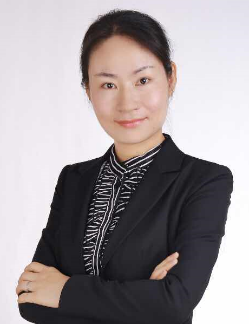 陈小之：教育及资格认证：采购与供应链管理专家、采购团队构建咨询专家；工商管理硕士 MBA/国际MBA；ITC国际采购职业资格认证高级培训师讲师经历及专长：陈老师曾就职于Bosch、Acer、HP,ASE 等全球500强 半导体、IT、PC,通讯、电子、电动工具行业公司中高层管理职位，历任采购经理、全球供应经理，亚太地区高级采购经理等职务。拥有14年采购与供应管理实战经验。从采购基础操作到全球采购管理的实战经历，造就了理论与务实并重的培训风格。陈老师曾在1个月内清理德国最大的工业企业之一、全球第一大汽车技术供应商——Bosch博世集团所有湖南的堆集订单，并参与公司内部采购管理流程的改善，在德国高层会议上得到好评，并与老师签订长期项目合同；陈老师曾主导宏碁电脑第四季度大中国地区台式机的运筹管理，使台式商用机产品交货期在业内排名第一 (7天)，总出货量为60万台/月；陈老师曾主导全国电子和PC 行业供应商管理改善报告的项目，得到业界的高度认可，受企业好评，并于2014年成功合作英国高临4个大的采购管理项目和采购管理培训项目。陈老师的主讲课程有：《卓有成效的供应商管理实战》 《采购谈判与成本控制》 《采购人员七大核心技能提升训练》 《高效的采购与供应链管理》 《采购谈判的方法与技巧》 《战略采购与流程优化》《采购合同管理与风险防范》 《PMC物料计划与控制实战办法》 《互联网思维下的供应链管理优化》《精益采购管理》 《供应链金融物流营运与风险监管》……培训客户及培训风格：陈老师在授课过程中言辞犀利、语句干练，注重理论与实际的融合，授课形式采取互动体验式，再加上众多亲身经历的案例，实用性强、通俗易懂、贴近实际工作。拥有极富感染力的演讲和风格，个性豪爽，让学员普遍认为是女老师中的“铿锵玫瑰”。陈老师曾培训过众多知名企业，其中包括：宝山钢铁集团、博世集团、方正集团、惠普电脑、宏碁电脑、酷武物流、科江电子、上海远驰、可口可乐、联合利华、好孩子、欧莱雅、史泰博、美乐365、高创电子、苏州聚缘科技、深圳感知科技上海分部、赢涛机电有限公司、品果工贸有限公司、龙旗通讯科技有限公司、昆山意尔达电子胶带有限公司、联仁电脑科技、殴达泰电子、中达包装、上海财经大学、东华大学……报 名 回 执报名回执请发送给我们，帕迪咨询： 18917655637  Training@021px.com课程名称城市/日期培训负责人：培训负责人：培训负责人：公司名称：公司名称：公司名称：姓名性别部门/职位手机邮箱邮箱帕迪公司账户信息：开户名称：上海帕迪企业管理咨询有限公司  银行帐号：03485500040002793开户银行：农业银行上海市复旦支行帕迪公司账户信息：开户名称：上海帕迪企业管理咨询有限公司  银行帐号：03485500040002793开户银行：农业银行上海市复旦支行帕迪公司账户信息：开户名称：上海帕迪企业管理咨询有限公司  银行帐号：03485500040002793开户银行：农业银行上海市复旦支行帕迪公司账户信息：开户名称：上海帕迪企业管理咨询有限公司  银行帐号：03485500040002793开户银行：农业银行上海市复旦支行★缴费方式：  现场缴费（现金，微信，支付宝）       公司转账     ★缴费方式：  现场缴费（现金，微信，支付宝）       公司转账     